Western Australia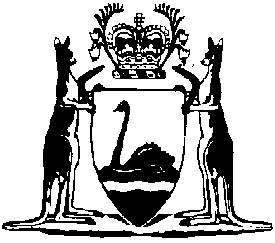 Sandalwood Regulations 1993Compare between:[27 Feb 2007, 00-b0-04] and [01 Feb 2008, 01-a0-09]Western AustraliaSandalwood Act1929 2Sandalwood Regulations 19931.	Citation		These regulations may be cited as the Sandalwood Regulations 1993.		In these regulations, unless the contrary intention appears —	alienated land has the same meaning as in the Sandalwood Act1929;	conservation and land management officer has the same meaning as in the Conservation and Land Management Act 1984;	Crown land has the same meaning as in the Sandalwood Act 1929;	forest officer has the same meaning as in the Conservation and Land Management Act1984;	licence means —	(a)	in relation to alienated land, a licence referred to in section3(1b) of the Sandalwood Act1929; or	(b)	in relation to Crown land, a licence granted by the CEO under section88(1a) of the Conservation and Land Management Act1984,	to pull or remove sandalwood on or from that land;	pull in relation to sandalwood, includes strip the bark from sandalwood;	sandalwood has the same meaning as in the Sandalwood Act 1929.	[Regulation2 amended in Gazette 27 Feb 2007 p. 626.]3.	Application for a licence	(1)	An application for a licence to pull or remove sandalwood from alienated land or Crown land shall be made to the CEO in writing in a form approved by the CEO.	(2)	An applicant shall provide the CEO with such further information as the CEO requires in any particular case.	(3)	Without limiting the generality of subregulation(2), the CEO may require an application for a licence to pull or remove sandalwood on or from alienated land to be accompanied by written  from the owner or occupier of the alienated land  the applicant to pull or remove sandalwood on or from that land.	(4)	Without limiting the generality of subregulation(2), the CEO may require an application for a licence to pull or remove sandalwood on or from —	(a)	any part of an area of land described in the Table to regulation7(1); or	(b)	any part of land to which regulation8(1) applies,		to be accompanied by evidence of the lawful authority to clear the land.	[Regulation3 amended in Gazette 3May1996 p.1915; 27 Feb 2007 p. 627.]4.	Scope of licence	(1)	The CEO shall specify in a licence —	(a)	the quantity of sandalwood that may be pulled or removed;	(b)	the area of land from which sandalwood may be pulled or removed; and	(c)	the period during which sandalwood may be pulled or removed,		under the licence.	(2)	The CEO shall not grant a licence for a period exceeding 5years.	(3)	A licence shall expire at the end of the period specified in the licence notwithstanding the fact that the quantity of sandalwood  to be pulled or removed under the licence has not been pulled or removed.	[Regulation4 amended in Gazette 3May1996 p.1915; 27 Feb2007 p. 627.]5.	Production of licence		The holder of a licence shall —	(a)	carry the licence or a copy of the licence at all times while pulling or removing sandalwood pursuant to that licence; and	(b)	when required to do so by a forest officer or a conservation and land management officer, produce for inspection the licence or copy of the licence to the officer.	Penalty: $2000.6.	False statements		A person shall not make any statement in an application for a licence that is false or misleading in a material particular.	Penalty: $2000.7.	Restriction on granting of sandalwood licences in certain areas	(1)	Subject to subregulation(2), a licence does not  the pulling or removal of living sandalwood on or from any of the areas of land described in the Table to this subregulation.Table	(2)	A licence may  the pulling or removal of living sandalwood on or from any part of an area of land described in the Table to subregulation(1) if lawful authority has been given under any written law to clear that part of land.	[Regulation7 amended in Gazette 3May1996 p.1915.]8.	Restriction on sandalwood trees that may be pulled etc.	(1)	Subject to subregulation(2), a licence does not  the pulling or removal of living sandalwood on or from Crown land where —	(a)	the sandalwood tree is less than 400 millimetres in circumference when measured over the bark at a point approximately 150 millimetres above ground level; or	(b)	the log of the sandalwood tree, when stripped of bark, has a circumference of less than 380 millimetres when measured at a point approximately 150millimetres above ground level.	(2)	A licence may  the pulling or removal of living sandalwood on or from any part of land to which subregulation (1) applies if lawful authority has been given under any written law to clear that part of land.	[Regulation8 amended in Gazette 3May1996 p.1916.][9.	 in Gazette 3May1996 p.1916.]Notes1	This is a compilation of the Sandalwood Regulations1993 and includes the amendments made by the other written laws referred to in the following table.Compilation table2	These regulations have effect for the purposes of the Sandalwood Act1929 but the formal power to make them is now given by the Conservation and Land Management Act1984 Pt. X.  See also the Sandalwood Act 1929 s. 4.	(a)	Sandalwood Reserve No. 19211, Calooli		Sandalwood Reserve No. 19640, Coonana		Sandalwood Reserve No. 19645, Emu Rock		Sandalwood Reserve No. 19764, Wallaby Rock		Sandalwood Reserve No. 19825, Bullock Holes		Timber Reserve No. 194/25, Randell		Timber Reserve No. 198/25, Kangaroo Hills	(b)	Crown land within the area bounded by a line commencing from the General Post Office in Kalgoorlie and extending along the abandoned railway line to Coolgardie and then along the abandoned railway line from Coolgardie to Widgiemooltha, then across Lake Lefroy in a northeasterly direction to the Curtin railway siding on the TransAustralian railway line, then along the TransAustralian railway line to the General Post Office in Kalgoorlie	(c)	Crown land not referred to in paragraph (b) that is within a 20 kilometre radius of the General Post Office in Kalgoorlie.CitationGazettalCommencementSandalwood Regulations19939Feb1993 p. 11009Feb 1993Sandalwood Amendment Regulations19963May1996 p. 1915163May 1996Sandalwood Amendment Regulations 200727 Feb 2007 p. 626727 Feb2007